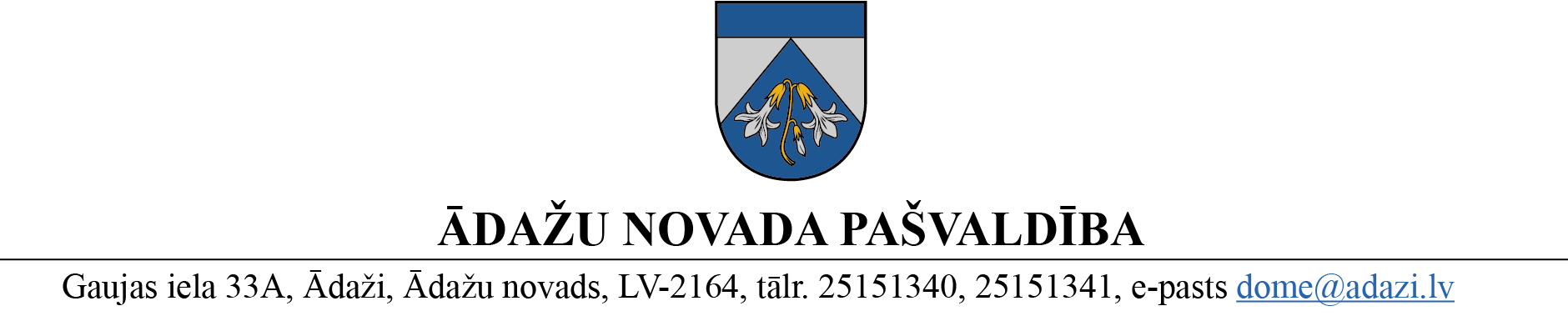 NOLIKUMSĀdažos, Ādažu novadā2023. gada 23. novembrī	                                                                                   Nr. 29 Konkursa “Ādažu novada sporta laureāts 2023” nolikumsI. Vispārīgie jautājumiNolikums nosaka kārtību, kādā Ādažu novada pašvaldība organizē konkursu „Ādažu novada sporta laureāts 2023” (turpmāk – Konkurss). Konkursa ietvaros izvērtē sporta klubu, sportistu, treneru un komandu (turpmāk – Pretendenti) sasniegumi sportā un apbalvo Ādažu novada labākos sportistus, trenerus, sporta organizācijas un sporta darbiniekus.Konkursa paziņojumus publicē pašvaldības tīmekļvietnē www.adazunovads.lv.II. Konkursa nominācijasKonkursā ir paredzētas šādas nominācijas:Gada sportists olimpiskajos sporta veidos / Gada sportista treneris;Gada sportiste olimpiskajos sporta veidos / Gada sportistes treneris; Gada sportists neolimpiskajos sporta veidos / Gada sportista treneris;Gada sportiste neolimpiskajos sporta veidos / Gada sportistes treneris;Gada uzlecošā zvaigzne / Gada jaunā sportista treneris;Gada uzlecošā zvaigzne / Gada jaunās sportistes treneris; Gada mazā zvaigznīte/ Gada mazās zvaigznītes treneris;Gada mazā zvaigznīte/ Gada mazās zvaigznītes treneris;Gada sporta komanda / Gada sporta komandas treneris;Gada sporta skolotājs;Gada sporta organizācija;Gada sportiskākā ģimene.II. Pretendentu izvirzīšanaNomināciju “Gada sportists” un “Gada sportiste” piešķir sportistam no 18 gadu vecuma (ieskaitot), kā arī sportista trenerim nominācijā “Gada sportista treneris” un “Gada sportistes treneris”.Nomināciju “Gada uzlecošā zvaigzne” un “Gada uzlecošā zvaigznīte” piešķir sportistiem līdz 17 gadu vecumam (ieskaitot), kā arī sportista trenerim nominācijās “Gada jaunā sportista treneris” un “Gada jaunās sportistes treneris”.Nomināciju “Gada mazā zvaigznīte” (puišiem un meitenēm atsevišķi) nomināciju piešķir sportistiem līdz 13 gadu vecumam (ieskaitot). Balvu piešķir arī sportista trenerim nominācijās “Gada mazās zvaigznītes”.Nomināciju “Gada sporta komanda” piešķir Ādažu novada komandai, kā arī sporta komandas trenerim nominācijā “Gada sporta komandas treneris”.Nomināciju “Gada sporta skolotājs” piešķir Ādažu novada pašvaldības vispārizglītojošo skolu un pirmskolas izglītības iestāžu sporta skolotājam, kurš 2022/2023. mācību gadā uzrādīja labus rezultātus sporta pasākumu organizēšanā darbā ar skolēniem un bērniem, kā arī veiksmīgi realizēja sporta mācību programmas.Nomināciju “Gada sporta organizācijas” piešķir Ādažu novadā reģistrētai sporta organizācijai, kas aktīvi darbojās novada sporta dzīvē, organizēja sporta sacensības un iesaistīja novada iedzīvotājus sporta aktivitātēs. Nomināciju “Gada sportiskākā ģimene” piešķir ģimenei, kuras locekļi aktīvi piedalījās dažādu sporta veidu pasākumos, sacensībās, tajā skaitā novadā rīkotajās un ar savu piemēru iedvesmoja citus būt aktīviem.Pretendentus apbalvošanai izvirza Ādažu novada iedzīvotāji, sporta veidu federācijas, Sporta nodaļa, Ādažu Bērnu un jaunatnes sporta skola, vispārējās un pirmsskolas izglītības iestādes, kā arī Ādažu novadā reģistrēti sporta klubi.Konkursa pieteikumus (1. pielikums un 2. pielikums) iesniedz līdz 2023. gada 23. decembrim kādā no šiem veidiem: valsts pārvaldes pakalpojumu portālā www.latvija.gov.lv uz pašvaldības oficiālo elektronisko adresi; klātienē Valsts un pašvaldības vienotajā klientu apkalpošanas centrā Gaujas iela 33A, Ādaži, vai Stacijas iela 5, Carnikava, Carnikavas pagasts;ar drošu elektronisko parakstu parakstītu pieteikumu uz pašvaldības elektronisko pasta adresi dome@adazi.lv.Nepilnīgi vai nesalasāmi aizpildīti pieteikumi netiek vērtēti.Ja kādā no nominācijām nav saņemti pieteikumi, nominācija netiek piešķirta.III. Konkursa komisija, laureātu noteikšana un apbalvošanaKonkursa komisiju izveido ar pašvaldības domes priekšsēdētājas rīkojumu.Komisija līdz 2024. gada 8. janvārim izvērtē tikai termiņā iesniegtos pieteikumus un nosaka laureātus, atklāti balsojot. Ja balsu skaits dalās vienādi, izšķirošā ir komisijas priekšsēdētāja balss.Nomināciju laureāti nevar atkārtoti iegūt to pašu nomināciju nākamajā gadā.Pieteikumam pievienotie materiāli, kas nav noteikti šajā nolikumā, neietekmē vērtējumu.Ja komisijas locekļi ir personīgi ieinteresēti kāda pieteikuma izskatīšanā, viņi par to informē komisiju un nepiedalās pieteikuma izskatīšanā.Komisija nosaka vienu apbalvojamo katrā nominācijā.Komisijas sēdes protokolē kāds no komisijas locekļiem.Konkursa balvu pasniegšanas ceremoniju rīko klātienē 26. janvārī (precīzs datums tiks publicēts atsevišķi). Visi laureāti saņem speciālo balvu “Ādažu novada sporta laureāts”.Komisija var lemt par izmaiņām nominācijās un apbalvošanā, pamatojot lēmumu, veicot attiecīgu ierakstu sēdes protokolā un informējot par to pašvaldības domi.Pašvaldības domes priekšsēdētāja			       			K. Miķelsone1.pielikums Ādažu novada pašvaldības 2023. gada 23. novembra nolikumam Nr. 29
Ādažu novada pašvaldības Sporta nodaļai
PIETEIKUMSkonkursam “Ādažu novada sporta laureāts 2023”PRETENDENTS _________________________________________________________ vārds, uzvārds, dzimšanas dati vai komandas nosaukumsNOMINĀCIJA (atzīmēt vienu):3. TRENERIS (sportistiem/komandai) ___________________________________________     							               vārds, uzvārds Organizācija, ko pārstāv pretendents _________________________________________Sacensību dati:Pielikumā OBLIGĀTI pievieno pierādījumus (diplomu un rezultātu tabulu kopijas, u.tml.).Komandām pielikumā OBLIGĀTI pievieno komandas dalībnieku sarakstu.Pretendenta video vai fotomateriālus (izmantos laureātu apbalvošanas pasākumā) OBLIGĀTI nosūta uz e-pastu edvins.krums@carnikava.lv šī iesnieguma iesniegšanas dienā.Personas datus apstrādās pārzinis – Ādažu novada pašvaldība, (reģ. Nr.90000048472, Gaujas iela 33A, Ādaži, Ādažu novads, LV-2164) konkursa „Ādažu novada sporta laureāts 2023” organizēšanas nolūkā. Papildu informāciju par datu apstrādi publicēta tīmekļvietnes www.adazunovadsi.lv sadaļā Pašvaldība / Dokumenti / Privātuma politika.Apliecinu, ka visa sniegtā informācija ir patiesa un ievērošu visas konkursa nolikuma prasības. Iesniedzējs: _________________________________ _________________  ______________                                (vārds, uzvārds, tel. nr., e-pasts)                                             (paraksts)                    (datums)2.pielikums Ādažu novada pašvaldības 2023. gada 23. novembra nolikumam Nr. 29Ādažu novada pašvaldībasSporta nodaļaiPIETEIKUMSKonkursam “Ādažu novada sporta laureāts 2023”1.  PRETENDENTS _________________________________________________________                                                                 vārds, uzvārds, dzimšanas dati, pasākuma vai organizācijas nosaukums2.  NOMINĀCIJA (atzīmēt vienu): - GADA SPORTA SKOLOTĀJS  - GADA SPORTA ORGANIZĀCIJA - GADA SPORTISKĀKĀ ĢIMENE3. INFORMĀCIJA PAR PRETENDENTU/PRETENDENDTA SASNIEGUMU APRAKSTS: 4. Pretendenta video vai fotomateriālus (izmantos laureātu apbalvošanas pasākumā) OBLIGĀTI nosūta uz e-pastu edvins.krums@carnikava.lv šī iesnieguma iesniegšanas dienā.Personas datus apstrādās pārzinis – Ādažu novada pašvaldība, (reģ. Nr.90000048472, Gaujas iela 33A, Ādaži, Ādažu novads, LV-2164) konkursa „Ādažu novada sporta laureāts 2023” organizēšanas nolūkā. Papildu informāciju par datu apstrādi publicēta tīmekļvietnes www.adazunovads.lv sadaļā Pašvaldība / Dokumenti / Privātuma politika.Apliecinu, ka visa sniegtā informācija ir patiesa un ievērošu visas konkursa nolikuma prasības. Iesniedzējs: _________________________________  _________________  ______________                                (vārds, uzvārds, tel. nr., e-pasts)                                             (paraksts)                    (datums)- GADA SPORTISTS OLIMPISKAJOS SPORTA VEIDOS- GADA SPORTISTE OLIMPISKAJOS SPORTA VEIDOS-GADA SPORTISTS NEOLIMPISKAJOS SPORTA VEIDOS- GADA SPORTISTE NEOLIMPISKAJOS SPORTA VEIDOS- GADA UZLECOŠĀ ZVAIGZNE (jaunieši)- GADA UZLECOŠĀ ZVAIGZNE (jaunietes)- GADA MAZĀ ZVAIGZNĪTE (zēni)- GADA MAZĀ ZVAIGZNĪTE (meitenes)- GADA SPORTA KOMANDASacensību mērogsSacensību nosaukums Izcīnītā vietaDalībnieku / komandu skaitsOlimpiskās spēles, Pasaules čempionāts, Eiropas čempionāts, Pasaules un Eiropas kausa izcīņas kopvērtējumsPasaules, Eiropas čempionāts, Pasaules un Eiropas kausa izcīņas kopvērtējums U7 – U23, Pasaules vai Eiropas skolēnu sporta spēles, Pasaules studentu universiādeStarptautiska mēroga sacensības (vismaz 5 dalībvalstis)Latvijas čempionāts, Latvijas olimpiāde, Baltijas vai citu valstu čempionāts (vismaz 3 dalībvalstis)Starpnovadu sacensības